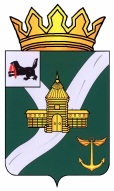 КОНТРОЛЬНО-СЧЕТНАЯ КОМИССИЯ УСТЬ - КУТСКОГО МУНИЦИПАЛЬНОГО ОБРАЗОВАНИЯ(КСК УКМО)ЗАКЛЮЧЕНИЕ№ 01- 40 з на проект  решения Думы Усть-Кутского муниципального образования «О бюджете Усть-Кутского муниципального образования на 2018 год и на плановый период 2019 и 2020 годов»    Утвержденораспоряжением председателя    КСК УКМО   от 07.12.2017 № 64 -пЗаключение Контрольно-счетной комиссии Усть-Кутского муниципального образования (далее - Заключение) на проект  решения Думы Усть-Кутского муниципального образования «О бюджете Усть-Кутского муниципального образования на 2018 год и плановый период 2019 и 2020 годов» (далее – Проект бюджета) подготовлено в соответствии с Бюджетным кодексом Российской Федерации, Положением «О Контрольно-счетной комиссии Усть-Кутского муниципального образования», утвержденным решением Думы  УКМО от 30.08.2011 № 42, иными нормативными правовыми актами Российской Федерации, Иркутской области и Усть-Кутского муниципального образования (далее – УКМО), на основании поручения Думы Усть-Кутского муниципального образования от 22.11.2017 № б/н.Проект бюджета внесен Мэром Усть-Кутского муниципального образования (далее – УКМО) на рассмотрение Думы Усть-Кутского муниципального образования (далее – Дума УКМО) 15.11.2017 в установленный срок. Для проведения экспертизы Проект бюджета Думой УКМО внесен в КСК УКМО 21.11.2017.Перечень документов и материалов, представленных одновременно с проектом бюджета, соответствует требованиям статьи 184.2 БК РФ и статьи 17.5 Положения о бюджетном процессе.Целями проведения экспертизы проекта бюджета УКМО явились определение соблюдения бюджетного и иного законодательства исполнительным органом местного самоуправления при разработке местного бюджета на очередной 2018 год и плановый период 2019 и 2020 годов, анализ объективности планирования доходов и расходов бюджета.Основные выводы и предложения:1. Представленный Администрацией Усть-Кутского муниципального образования Проект бюджета, в целом, соответствует основным положениям бюджетного законодательства Российской Федерации.2. Прогнозные показатели основных параметров районного бюджета на 2018 год и плановый период 2019 и 2020 годов сформированы в соответствии с прогнозом социально-экономического развития Усть-Кутского муниципального образования, с достаточной степенью достоверности и представляются вполне реальными. Прогноз социально – экономического развития Усть-Кутского муниципального  образования одобрен Постановлением Администрации УКМО  от 13.11.2017 № 551-п «Об одобрении Прогноза социально-экономического развития Усть Кутского муниципального образования на 2018 год и на плановый период 2019 и 2020 годов» (далее – Прогноз). В соответствии с Прогнозом социально-экономического развития объем выручки от реализации продукции, работ и услуг  в 2018 году планируется в объеме 166 626,0 млн.  рублей, темп роста составит 90,0 % к оценке 2017 года,  в 2019 году – 153 371,6 млн. рублей, или 92,0 % к уровню 2018 года, в 2020 году – 161 087,4 млн. рублей, или 105,0 % к уровню предыдущего года.Прогноз объема отгруженных товаров собственного производства выполненных работ и услуг собственными силами в промышленности за 2018 год прогнозируется  в сумме 131 916,8 млн. рублей, или 86,25 % к оценке 2017 года, и 91,56 % к факту 2016 года,  за 2019 год  - 115 875,9 млн. рублей, или 87,84 % к уровню 2018 года, за 2020 год – 120 310,5 млн. рублей, или 103,83 % к уровню 2019 года. 3. На 2018 год  предлагается утвердить:общий объем доходов районного бюджета в сумме 1 794 245,7 тыс. рублей, в том числе безвозмездные поступления в сумме 897 143,5 тыс. рублей, из них объем межбюджетных трансфертов, получаемых из областного бюджета в сумме 890 328,4 тыс. рублей;общий объем расходов районного бюджета в сумме 1 818 967,6 тыс. рублей;размер дефицита районного бюджета в сумме 24 721,9 тыс. рублей, или 2,8  % утвержденного общего годового объема доходов районного бюджета без учета утвержденного объема безвозмездных поступлений.На плановый период 2019 и 2020 годов  предлагается утвердить следующие основные характеристики районного бюджета:общий объем доходов районного бюджета на 2019 год в сумме 1 881 791,2 тыс. рублей, в том числе безвозмездные поступления в сумме 947 427,0 тыс. рублей, из них объем межбюджетных трансфертов, получаемых из областного бюджета в сумме  940 608,4 тыс. рублей; на 2020 год в сумме  1 822 862,6 тыс. рублей, в том числе безвозмездные поступления в сумме 861 422,5 тыс. рублей, из них объем межбюджетных трансфертов, получаемых из областного бюджета в сумме  854 600,3 тыс. рублей;общий объем расходов районного бюджета на 2019 год в сумме 1 883 061,1 тыс. рублей,  на 2020 год в сумме 1 837 982,1 тыс. рублей;размер дефицита районного бюджета на 2019 год в сумме 1 269,9 тыс. рублей, или 0,1 % утвержденного общего годового объема доходов районного бюджета без учета утвержденного объема безвозмездных поступлений, на 2020 год — 15 119,5 тыс. рублей, или 1,6 % утвержденного общего годового объема доходов районного бюджета без учета утвержденного объема безвозмездных поступлений, что соответствует ст. 92.1 Бюджетного кодекса Российской Федерации.Совокупное сальдо по источникам финансирования дефицита бюджета составит в 2018 году – 24 721,9 тыс. рублей, в 2019 году – 1 269,9 тыс. рублей и в 2020 году – 15 119,5 тыс. рублей.Таким образом, предусмотренные проектом показатели районного бюджета на 2018 год и на плановый период 2019 и 2020 годов сбалансированы соответствуют установленным БК РФ принципам сбалансированности бюджета (ст.33 БК РФ) и общего (совокупного) покрытия расходов бюджетов (ст.35 БК РФ). Доходы бюджета в целом сформированы в соответствии с требованиями налогового и бюджетного законодательства.  Представленный к утверждению объем доходов районного бюджета на 2018 год уменьшается в сравнении с ожидаемым исполнением районного бюджета в 2017 году на 24 350,5 тыс. рублей, или на 1,34 %, и составляет 1 794 245,7 тыс. рублей, при этом налоговые и неналоговые доходы увеличиваются на 36 640,9 тыс. рублей (+ 4,25 %) и составят 897 102,2 тыс. рублей. Безвозмездные поступления в районный бюджет из областного бюджета сокращаются на 60 991,4 тыс. рублей или на 6,37 %. Снижение безвозмездных поступлений в 2018 году и плановом периоде 2019 и 2020 годов обусловлено тем, что объем межбюджетных трансфертов в проекте федерального закона «О федеральном бюджете на 2018 год и на плановый период 2019 и 2020 годов» между бюджетами субъектов распределен не полностью. В частности,  нераспределенными в 2019 и 2020 годах остаются 30 % от фонда финансовой поддержки регионов.В дальнейшем, в процессе исполнения федерального бюджета, будет осуществляться распределение межбюджетных трансфертов бюджетам субъектов Российской Федерации,  соответственно, с учетом распределения указанных выше средств, будет уточняться областной бюджет, следовательно, и бюджеты муниципальных образований.В 2019 году доходы районного бюджета прогнозируются в объеме 1 881 791,2 тыс. рублей, что на 87 545,5 тыс. рублей (+ 4,88 %) больше прогноза поступлений в 2018 году, налоговые и неналоговые доходы составят 934 364,2 тыс. рублей, что на 37 262,0 тыс. рублей (+ 4,15  %) больше прогнозируемых поступлений 2018 года.В 2020 году доходы районного бюджета прогнозируются в объеме 1 822 862,6 тыс. рублей, что на 58 928,6 тыс. рублей (- 3,13 %) ниже прогнозируемого поступления в 2019 году, налоговые и неналоговые доходы составят 961 440,1 тыс. рублей, что на 27 075,9  тыс. рублей (+ 2,9 %) больше прогнозируемых поступлений 2019 года.Анализ прогнозных поступлений по доходам показал, что Комитетом по управлению муниципальным имуществом УКМО при прогнозировании доходов главным администратором доходов районного бюджета – КУМИ УКМО, не учтена дебиторская задолженность, следовательно, имеются резервы увеличения доходов районного бюджета.5. На 2018 год расходная часть районного бюджета планируется в объеме 1 818 967,6 тыс. рублей. По сравнению с ожидаемым исполнением 2017 года проектом бюджета предусматривается увеличение расходов районного бюджета на 2018 год на 0,68 %, или на 12 250,7 тыс. рублей. Наибольший объем расходов районного бюджета предполагается осуществить по разделам «Образование» (71,78 %), «Общегосударственные вопросы» (7,7 %). На 2019 год расходы районного бюджета запланированы в объеме 1 883 061,1 тыс. рублей, что в абсолютных показателях на  64 093,5 тыс. рублей выше плана 2018 года, или на 3,52 %. На 2020 год расходы бюджета предусмотрены в сумме 1 837 982,1 тыс. рублей, что ниже показателей предыдущего года на 45 076,0 тыс. рублей, или на 2,39 %. Проектом бюджета предлагается увеличить расходы районного бюджета в 2018 году по сравнению с текущим годом по следующим разделам: «Общегосударственные вопросы» (на 9,28 %), «Национальная оборона» (на 8,1 %), «Социальная политика» (на 6,27 %), «Жилищно – коммунальное хозяйство» (на 9,51 %), «Национальная экономика» (на 26,78 %), «Физическая культура и спорт» (на 16,51 %), «Средства массовой информации» (на 1,39%).Уменьшаются расходы районного бюджета в 2018 году по сравнению с ожидаемым исполнением 2017 года по следующим разделам: «Национальная безопасность и правоохранительная деятельность» (на 6,0 %), «Образование» (на 1,68 %), «Культура и кинематография» (на 0,36 %), «Межбюджетные трансферты общего характера бюджетам субъектов Российской Федерации и муниципальных образований» (на 5,3 %). Снижение расходов, в основном, связано с началом формирования бюджета и не включением в расходную часть ожидаемых доходов из областного бюджета, которые, как и в предыдущие годы, найдут свое отражение в течение 2018 года.6. В прочие выплаты по обязательствам муниципального образования включены расходы на исполнение исковых требований к казне Усть-Кутского муниципального образования в сумме 5 000,0  тыс. рублей ежегодно. Согласно пояснительной записке к проекту бюджета в прочие расходы входят членские взносы в некоммерческую организацию «Ассоциация муниципальных образований Иркутской области», оплата услуг СМИ («АиФ в Восточной Сибири», ТРК «Диалог», «Ленские вести», оплата за услуги статистики, ФГБУ «Иркутское управление по гидрометеорологии и мониторингу окружающей среды», изготовление технических паспортов на объекты муниципальной собственности, расходы, связанные с предоставлением в аренду земельных участков, недвижимого муниципального имущества (оценка земельных участков, топоработы), конкурсов по охране труда «Лучший специалист по охране труда», «Лучшая организация по охране труда», премии к Почетной грамоте мэра и Думы, представительские расходы.Уточняющая информация об услугах СМИ в пояснительной записке отсутствует. 7. В соответствии со статьей 134 ТК РФ обеспечение повышения уровня реального содержания заработной платы включает индексацию заработной платы в связи с ростом потребительских цен на товары и услуги. В пояснительной записке к Проекту бюджета указано, что формирование фонда оплаты труда (по потребности) работников органов местного самоуправления произведено в соответствии с действующими нормативными документами. Указы Губернатора Иркутской области  от 19.10.2017 № 191-уг «Об увеличении (индексации) размеров окладов месячного денежного содержания государственных гражданских служащих иркутской области» и от 19.10.2017 № 192-уг «Об индексации размеров должностных окладов работников, замещающих должности, не являющиеся должностями государственной гражданской службы Иркутской области, и вспомогательного персонала органов государственной власти Иркутской области и иных государственных органов Иркутской области» в проекте бюджета не учтены. Соответственно, предусмотренные Проектом бюджета бюджетные ассигнования на оплату труда не в полной мере решают задачу сохранения достигнутого уровня заработной платы работников бюджетных учреждений и требуют уточнения расходов по заработной плате на 4 %.8. В ходе экспертизы Проекта бюджета установлено, что согласно ожидаемого исполнения за 2017 год не использованные остатки  муниципального дорожного фонда по состоянию на 01.01.2018 составят ориентировочно 24 147,8 тыс. рублей. (24 147,8 тыс. рублей (утвержденный дорожный фонд) - 0,0 рублей (ожидаемое исполнение)). Следовательно, в ходе исполнения бюджета, утверждаемые расходы по разделу, подразделу 0409 в 2018 году значительно увеличатся, ориентировочно на 24 147,8 тыс. рублей.В соответствии со ст. 179.4 Бюджетного кодекса Российской Федерации бюджетные ассигнования муниципального дорожного фонда, не использованные в текущем финансовом году, направляются на увеличение бюджетных ассигнований муниципального дорожного фонда в очередном финансовом году. 9. Проектом бюджета по подразделу 0501 «Жилищное хозяйство» запланированы средства на реконструкцию здания бывшего роддома в сумме 21 600,0 тыс. рублей, на 2019 год – 5 718,4 тыс. рублей. По информации, предоставленной Комитетом по управлению муниципальным имуществом УКМО, здание бывшего роддома находится в оперативном управлении у Управления образованием Усть-Кутского муниципального образования. Осуществление Администрацией УКМО реконструкции здания, не являющегося собственностью  Администрации УКМО будет неправомерным и может привести к нецелевому использованию бюджетных средств.10. По подразделу 0702 «Общее образование» запланированы средства на предоставление  дополнительной меры социальной поддержки в виде бесплатного питания для учащихся из многодетных и малоимущих семей, признанных таковыми на основании Закона Иркутской области от 23.10.2006 № 63-ОЗ «О социальной поддержке в Иркутской области семей, имеющих детей» из расчета стоимости 15 рублей в день на одного учащегося  на 2018 год в сумме 1 774,6 тыс. рублей, на 2019 год -  1 892,5 тыс. рублей, на 2020 год – 2 100,6 тыс. рублей.Руководствуясь Указаниями о порядке применения бюджетной классификации РФ, утвержденными приказом Минфина России от 01.07.2013 №65н, указанные средства следовало предусмотреть по подразделу 1004 «Охрана семьи и детства». Средства областного бюджета предусмотрены по подразделу 1004».11. Экспертиза планируемых расходов на реализацию мероприятий муниципальных программ показала, что в 2018 году планируется реализация 19 муниципальных программ Усть-Кутского муниципального образования и 6-ти подпрограмм, в 2019 году – 15 программ и 5-ти подпрограмм, в 2020 году - 4 программ и 3-х подпрограмм. Проектом  бюджета на реализацию мероприятий муниципальных программ предусмотрены бюджетные ассигнования   на 2018 год в объеме 102 963,4 тыс. рублей, на 2019 год - в объеме 147 740,3  тыс. рублей, что выше 2018 года на 44 776,9 тыс. рублей, или на 43,49 %,  на 2020 год - в объеме 9 679,7  тыс. рублей, или ниже уровня 2019 года на 138 060,6 тыс. рублей, или на 93,45 %. Удельный вес расходов на реализацию программ  в  общем объеме расходов бюджета составляет соответственно 5,66 %,  7,85 % и 0,53 %. 12. Результаты сравнительного анализа Проекта бюджета и расходных обязательств муниципальных программ показали, что по сравнению с утвержденными паспортами объемы бюджетных ассигнований не соответствуют на 2018 год по 5 программам и 1 подпрограмме, в том числе в 3 случаях бюджетные ассигнования  на 5 757,2 тыс. рублей  запланированы выше  сумм, утвержденных в паспортах программ, в двух случаях ассигнования утверждены на 1 949,1 тыс. рублей ниже  суммы финансирования, утвержденной в паспорте программы. На 2019 год анализ показал несоответствие в 3 случаях, из них  в 2-х случаях бюджетные ассигнования предусмотрены ниже  расходных обязательств, утвержденных программой на 18 211,5 тыс. рублей и в 1 случае — выше на 3 278,0 тыс. рублей. В 2020 году расхождение установлено в 1 случае - выше расходных обязательств на 589,7 тыс. рублей. Недостаточное финансирование свидетельствует о наличии возможных рисков невыполнения работ, не достижения целевых показателей  муниципальных программ, а также повлечет необходимость выделения дополнительных бюджетных ассигнований. Завышение объемов расходов, наличие неподтвержденных, а также необоснованных расходов, создает риски включения в бюджет излишних, неэффективных расходов. В ходе анализа выявлено, что по программе «Профилактика экстремизма и терроризма на территории Усть-Кутского муниципального образования на 2016 – 2018 годы»  исполнителем программного мероприятия «Организация и проведение футбольных матчей между представителями различных этнических групп» определена в числе других Администрация УКМО, средства на проведение данного мероприятия запланированы в сумме 5,0 тыс. рублей по ГРБС 917, что не соответствует полномочиям. Учитывая, что почти все программы заканчивают свое действие в 2018 – 2019 годах, следовательно, будут приниматься новые программы, в связи с чем, будут увеличены расходные обязательства районного бюджета.При формировании программ необходимо учитывать, что некоторые мероприятия, учтенные в программах, осуществляются также в рамках основной деятельности учреждений. Финансирование одних и тех же работ и мероприятий по разным направлениям может привести к неэффективному использованию бюджетных средств. 12. В текстовой части проекта решения Думы УКМО,  в абзаце 5 пункта б статьи 21 предлагается уточнить и изложить в следующей редакции «оплатой кредиторской задолженности по принятым, за счет средств бюджета Усть-Кутского муниципального образования, в предыдущие годы обязательствам, сложившейся по состоянию на 01 января 2018 года;».По итогам проведенной экспертизы Контрольно – счетная комиссия Усть-Кутского муниципального образования делает вывод, что проект решения Думы УКМО «О бюджете Усть-Кутского муниципального образования на 2018 год и на плановый период 2019 и 2020 годов», в целом, соответствует бюджетному законодательству Российской Федерации и может быть, с учетом замечаний, указанных в настоящем заключении, рекомендован к принятию.Председатель Контрольно – счетнойкомиссии УКМО									        Е.В. Слесарева